„PROGRAM OGRANICZANIA PRZESTĘPCZOŚCI
 i ASPOŁECZNYCH ZACHOWAŃ 
RAZEM BEZPIECZNIEJ
 im. Władysława Stasiaka na lata 2016 i 2017” (2017 r.)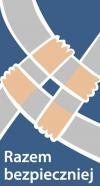 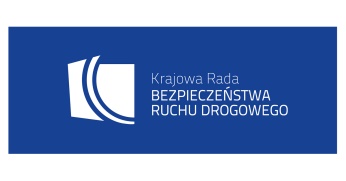 „Miasto Ełk – Razem dla bezpieczeństwa”ZGŁOSZENIE UCZESTNICTWA W " Superwizji"Niniejszym zgłaszam udział w szkoleniu:Wypełniając formularz zgłoszenia kandydat zobowiązuje się do pełnego uczestnictwa 
w szkoleniu w pełnym wymiarze godzin w terminie wskazanym w wykazie szkoleń. W przypadku pytań prosimy kontaktować się z personelem Ośrodka: pod nr tel. 87 7326721, 
e-mail: t.stankiewicz@mops.elk.plZebrane dane będą przetwarzane i wykorzystane przez Miejski Ośrodek Pomocy Społecznej
 w Ełku w celu prowadzenia działań w ramach projektu "Miasto Ełk- Razem 
dla bezpieczeństwa". Dane są przekazywane dobrowolnie. Informujemy także o prawie 
do dostępu oraz możliwości poprawienia danych zgodnie z przepisami ustawy z dnia 29.08.1997 o ochronie danych osobowych (Dz. U. z 2016 r., poz. 922). Szkolenie „ Superwizja "
 w obszarze przeciwdziałania przemocy w rodzinieTermin24.10.2017 r.Miejscew Kamienicy przy ul. Małeckich 3, 19-300 Ełk 
IV piętro pok. 32w godz. 10.00 – 16.00Imię i nazwiskoInstytucjaAdres do korespondencjiAdres do korespondencjiTelefonE-mailPodpis